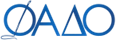 Автономная некоммерческая организация дополнительного профессионального образования«Федеративная академия дополнительного образования» (АНО ДПО «ФАДО»)ОБРАЗОВАТЕЛЬНАЯ ПРОГРАММА ПОВЫШЕНИЯ КВАЛИФИКАЦИИ«Управление государственными закупкам 44-ФЗ и 223-ФЗ (для поставщиков)»Учебно-тематический план на 40 часовУчебно-тематический план на 72 часаРектор АНО ДПО «ФАДО»	 	И.А. Попов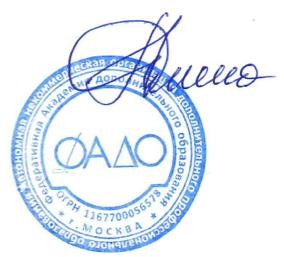 Москва 2022№ п/пНАИМЕНОВАНИЕ РАЗДЕЛОВ (МОДУЛЕЙ) И ТЕМВсего часовВ том числеВ том числе№ п/пНАИМЕНОВАНИЕ РАЗДЕЛОВ (МОДУЛЕЙ) И ТЕМВсего часовЛекци иСРСМОДУЛЬ 1Осуществление закупок товаров, работ, услуг в соответствии с Федеральным законом "О контрактной системе в сфере закупок товаров, работ, услуг для обеспечения государственных имуниципальных нужд" от 05.04.2013 N 44-ФЗМОДУЛЬ 1Осуществление закупок товаров, работ, услуг в соответствии с Федеральным законом "О контрактной системе в сфере закупок товаров, работ, услуг для обеспечения государственных имуниципальных нужд" от 05.04.2013 N 44-ФЗ3218141.1.Вводная лекция.2111.2.Тендерный специалист. Актуальность профессии и функционал.2111.3.Виды закупок: аукцион, котировка, конкурс. Преимущества и недостатки каждой процедуры.6421.4.Работа с ЭЦП, крипто-про, браузеры.2111.5.Регистрация в ЕРУЗ.6331.6.Работа с тендерами. Поиск, состав, подача заявки, обзор ошибок.8621.7.Победа	в	процедуре.	Подготовка	банковской	гарантии. Правильное подписание и оформление контракта.633МОДУЛЬ 2Осуществление закупок товаров, работ, услуг в соответствии с Федеральным законом от 18.07.2011 № 223-ФЗ «О закупках товаров, работ, услуг отдельными видами юридических лиц»МОДУЛЬ 2Осуществление закупок товаров, работ, услуг в соответствии с Федеральным законом от 18.07.2011 № 223-ФЗ «О закупках товаров, работ, услуг отдельными видами юридических лиц»6332.1.Обзор 223-ФЗ2112.2.Основные отличия от 44-ФЗ2112.3.Обзор площадок 223-ФЗ.211Итоговая аттестацияИтоговая аттестация2ТЕСТИРОВАНИЕТЕСТИРОВАНИЕВСЕГО, ЧАСОВ:ВСЕГО, ЧАСОВ:40 ч.40 ч.№ п/пНАИМЕНОВАНИЕ РАЗДЕЛОВ (МОДУЛЕЙ) И ТЕМНАИМЕНОВАНИЕ РАЗДЕЛОВ (МОДУЛЕЙ) И ТЕМВсего часовВсего часовВ том числеВ том числеВ том числе№ п/пНАИМЕНОВАНИЕ РАЗДЕЛОВ (МОДУЛЕЙ) И ТЕМНАИМЕНОВАНИЕ РАЗДЕЛОВ (МОДУЛЕЙ) И ТЕМВсего часовВсего часовЛекцииЛекцииСРСМОДУЛЬ 1Осуществление закупок товаров, работ, услуг в соответствии с Федеральным законом "О контрактной системе в сфере закупок товаров, работ, услуг для обеспечения государственных и муниципальных нужд" от 05.04.2013 N 44-ФЗМОДУЛЬ 1Осуществление закупок товаров, работ, услуг в соответствии с Федеральным законом "О контрактной системе в сфере закупок товаров, работ, услуг для обеспечения государственных и муниципальных нужд" от 05.04.2013 N 44-ФЗМОДУЛЬ 1Осуществление закупок товаров, работ, услуг в соответствии с Федеральным законом "О контрактной системе в сфере закупок товаров, работ, услуг для обеспечения государственных и муниципальных нужд" от 05.04.2013 N 44-ФЗ    32    321818141.1.Вводная лекция.Вводная лекция.221111.2.Тендерный специалист. Актуальность профессии и функционал.Тендерный специалист. Актуальность профессии и функционал.221111.3.Виды закупок: аукцион, котировка, конкурс. Преимущества и недостатки каждой процедуры.Виды закупок: аукцион, котировка, конкурс. Преимущества и недостатки каждой процедуры.664421.4.Работа с ЭП, крипто-про, браузеры.Работа с ЭП, крипто-про, браузеры.221111.5.Регистрация в ЕРУЗ.Регистрация в ЕРУЗ.663331.6.Работа с тендерами. Поиск, состав, подача заявки, обзор ошибок.Работа с тендерами. Поиск, состав, подача заявки, обзор ошибок.886621.7.Победа в процедуре. Подготовка банковской гарантии. Правильное подписание и оформление контракта.Победа в процедуре. Подготовка банковской гарантии. Правильное подписание и оформление контракта.66333МОДУЛЬ 2Участие в закупках товаров, работ, услуг в соответствии с ФЗ №223 от 18.07.2011 г. «О закупках товаров, работ, услуг отдельными видами юридических лиц»МОДУЛЬ 2Участие в закупках товаров, работ, услуг в соответствии с ФЗ №223 от 18.07.2011 г. «О закупках товаров, работ, услуг отдельными видами юридических лиц»33332222         11         112.1.Обзор основных положений 223-ФЗ.Обзор основных положений 223-ФЗ.554412.2.Отличительные особенности участия в закупках товаров, работ, услуг в соответствии с ФЗ №223 от закупок товаров, работ, услуг в соответствии с ФЗ №44Отличительные особенности участия в закупках товаров, работ, услуг в соответствии с ФЗ №223 от закупок товаров, работ, услуг в соответствии с ФЗ №44221112.3.Обзор электронных площадокОбзор электронных площадок332212.3.1Регистрация на электронной площадке.Регистрация на электронной площадке.221112.3.2Получение ЭППолучение ЭП221112.4.Анализ Положения о закупках товаров, работ, услуг в целях подготовки к участию в процедурах заказчика на примере субъектов 223-ФЗАнализ Положения о закупках товаров, работ, услуг в целях подготовки к участию в процедурах заказчика на примере субъектов 223-ФЗ443312.5.Подготовка к участию в торговых процедурах на примерах закупочной документации субъектов 223-ФЗПодготовка к участию в торговых процедурах на примерах закупочной документации субъектов 223-ФЗ1515101052.5.1Подготовка к участию в запросе котировок на примере информации о проведении запроса котировок субъекта 223-ФЗПодготовка к участию в запросе котировок на примере информации о проведении запроса котировок субъекта 223-ФЗ332212.5.2Подготовка к участию в аукционе на примере аукционной документации субъекта 223-ФЗПодготовка к участию в аукционе на примере аукционной документации субъекта 223-ФЗ332212.5.3Подготовка к участию в конкурсе на примере конкурсной документации субъекта 223-ФЗПодготовка к участию в конкурсе на примере конкурсной документации субъекта 223-ФЗ332212.5.4Подготовка к участию в запросе предложений на примере документации о проведении запроса предложений субъекта 223-ФЗПодготовка к участию в запросе предложений на примере документации о проведении запроса предложений субъекта 223-ФЗ332212.5.5Подготовка к участию в иных процедурах, предусмотренных субъектом 223-ФЗПодготовка к участию в иных процедурах, предусмотренных субъектом 223-ФЗ33221Итоговая аттестацияИтоговая аттестацияИтоговая аттестация22ТЕСТИРОВАНИЕТЕСТИРОВАНИЕТЕСТИРОВАНИЕВСЕГО, ЧАСОВ:ВСЕГО, ЧАСОВ:ВСЕГО, ЧАСОВ:72 ч.72 ч.72 ч.